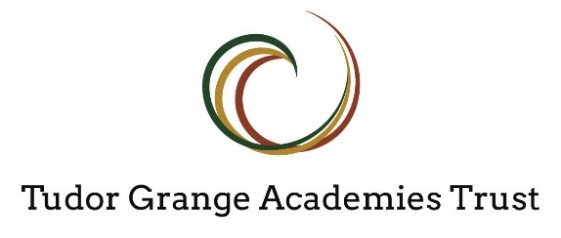 Teacher of EnglishJob DescriptionCore PurposeCore PurposeCore PurposeTo deliver teaching and learning within the subject area of English.  The teacher will be responsible for :Maximising achievement in EnglishSharing and developing outstanding practicePlanning interesting and inspiring lessonsMonitoring and leading progress of studentsTo deliver teaching and learning within the subject area of English.  The teacher will be responsible for :Maximising achievement in EnglishSharing and developing outstanding practicePlanning interesting and inspiring lessonsMonitoring and leading progress of studentsTo deliver teaching and learning within the subject area of English.  The teacher will be responsible for :Maximising achievement in EnglishSharing and developing outstanding practicePlanning interesting and inspiring lessonsMonitoring and leading progress of studentsCore teacher qualitiesCore teacher qualitiesCore teacher qualitiesClear and consistent vision and valuesAbility to motivate and empower students to learnPositive attitude to continuous improvementLeading by exampleSupport students to work confidently and effectively within the subject areaClear and consistent communication skillsAdhering to recognised high quality teacher standardsClear and consistent vision and valuesAbility to motivate and empower students to learnPositive attitude to continuous improvementLeading by exampleSupport students to work confidently and effectively within the subject areaClear and consistent communication skillsAdhering to recognised high quality teacher standardsClear and consistent vision and valuesAbility to motivate and empower students to learnPositive attitude to continuous improvementLeading by exampleSupport students to work confidently and effectively within the subject areaClear and consistent communication skillsAdhering to recognised high quality teacher standardsSpecific Responsibilities Specific Responsibilities Specific Responsibilities To meet all Teacher StandardsProviding a cohesive and coherent vision and delivery for the subject areaTo ensure that any statutory curriculum requirements are metTo ensure that the needs of all learners are taken into account and relevant guidance and legislation is implementedMonitor student performance against targetsRegular review of curriculum to assist with maximising achievement agendaEnsure teaching and learning is a central core of all discussions and professional developmentTo ensure that teaching and managing of students’ learning is of the highest quality to maximise achievementEnsure that published Academy targets for students’ achievement are shared and understood and that progress is monitored and evaluatedIdentify students who are underachieving and where necessary create and implement effective plans of action to support those students.Contribute to professional development through example and support.To meet all Teacher StandardsProviding a cohesive and coherent vision and delivery for the subject areaTo ensure that any statutory curriculum requirements are metTo ensure that the needs of all learners are taken into account and relevant guidance and legislation is implementedMonitor student performance against targetsRegular review of curriculum to assist with maximising achievement agendaEnsure teaching and learning is a central core of all discussions and professional developmentTo ensure that teaching and managing of students’ learning is of the highest quality to maximise achievementEnsure that published Academy targets for students’ achievement are shared and understood and that progress is monitored and evaluatedIdentify students who are underachieving and where necessary create and implement effective plans of action to support those students.Contribute to professional development through example and support.To meet all Teacher StandardsProviding a cohesive and coherent vision and delivery for the subject areaTo ensure that any statutory curriculum requirements are metTo ensure that the needs of all learners are taken into account and relevant guidance and legislation is implementedMonitor student performance against targetsRegular review of curriculum to assist with maximising achievement agendaEnsure teaching and learning is a central core of all discussions and professional developmentTo ensure that teaching and managing of students’ learning is of the highest quality to maximise achievementEnsure that published Academy targets for students’ achievement are shared and understood and that progress is monitored and evaluatedIdentify students who are underachieving and where necessary create and implement effective plans of action to support those students.Contribute to professional development through example and support.OutcomesOutcomesOutcomesHigh standards of achievement for all studentsA highly motivated and effective classroom climateExcellent practitionerEffective team workerInspirational member of staffHigh standards of achievement for all studentsA highly motivated and effective classroom climateExcellent practitionerEffective team workerInspirational member of staffHigh standards of achievement for all studentsA highly motivated and effective classroom climateExcellent practitionerEffective team workerInspirational member of staffLine ManagerHead of English/Curriculum LeadHead of English/Curriculum Lead